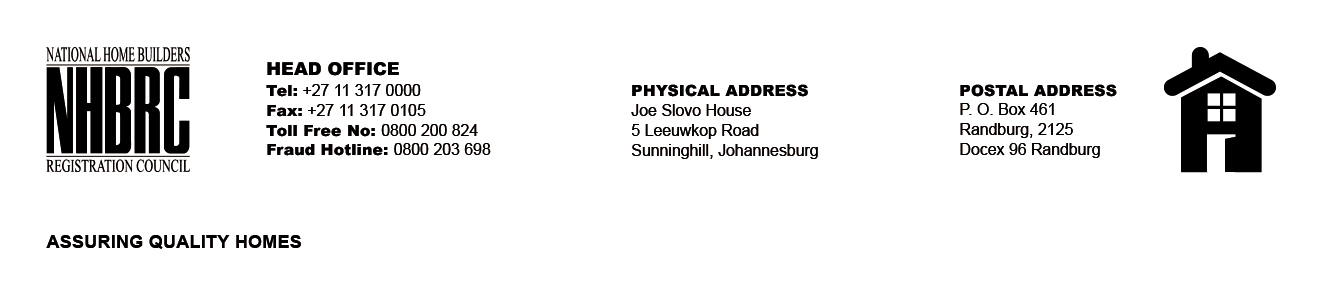 OPENING REGISTERBID NUMBER      : NHBRC 03/2023: NW RustenburgCLOSING DATE   : 10 October 2023 @ 11H00BID DESCRIPTION: APPOINTMENT OF A SERVICE PROVIDER TO PROVIDESUITABLE OFFICE ACCOMMODATION AND PARKING FACILITIES FOR THE RUSTENBURGOFFICE FOR A LEASE PERIOD OF NINE (09) YEARS, ELEVEN (11) MONTHSBID NUMBER      : NHBRC 03/2023: NW RustenburgCLOSING DATE   : 10 October 2023 @ 11H00BID DESCRIPTION: APPOINTMENT OF A SERVICE PROVIDER TO PROVIDESUITABLE OFFICE ACCOMMODATION AND PARKING FACILITIES FOR THE RUSTENBURGOFFICE FOR A LEASE PERIOD OF NINE (09) YEARS, ELEVEN (11) MONTHSNO.NAME OF BIDDERSTOTAL BID PRICE (INCL. VAT)1.New Heights 480 (Pty) LTDR 6 258 652.90Total 01 BidsTotal 01 Bids